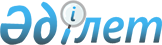 О Правительстве Республики КазахстанУказ Президента Республики Казахстан от 29 марта 2023 года № 158
      В соответствии с пунктом 1 статьи 70 Конституции Республики Казахстан, со статьей 4 Конституционного закона Республики Казахстан "О Правительстве Республики Казахстан", в связи со сложением полномочий Правительства Республики Казахстан перед вновь избранным Мажилисом Парламента Республики Казахстан ПОСТАНОВЛЯЮ:   
      1. Правительству Республики Казахстан исполнять свои обязанности до утверждения нового состава Правительства Республики Казахстан.   
      2. Настоящий Указ вводится в действие со дня подписания.   
					© 2012. РГП на ПХВ «Институт законодательства и правовой информации Республики Казахстан» Министерства юстиции Республики Казахстан
				
      Президент Республики Казахстан

К. ТОКАЕВ
